Keisha’s FractionsKeisha is working to compare fractions. She stated that   < because 8 is greater than 3 and the larger the denominator, the greater the fraction. 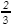 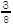 Keisha reasoning is incorrect.Identify the incorrect reasoning in Keisha's thinking.Write a correct comparison for  andusing < ,  >, or  =Enter your explanation and your correct comparison in the space provided. 